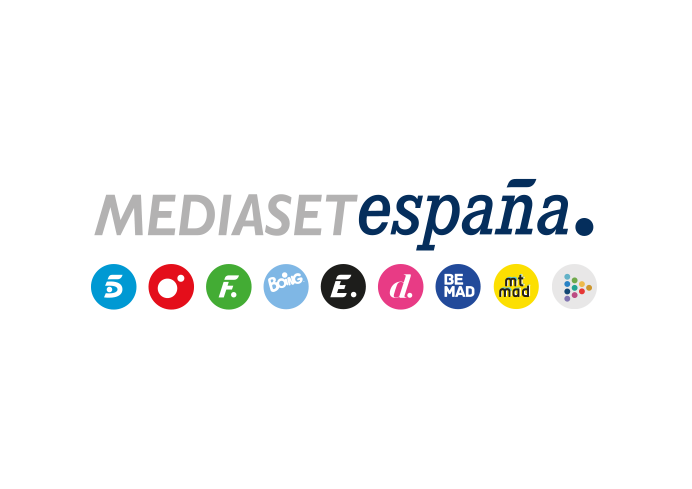 Madrid, 31 de enero de 2023Los acontecimientos comienzan a precipitarse en ‘Escándalo, relato de una obsesión’ con la muerte de un personajeMañana miércoles a las 22:50 horas, en Telecinco.La ya de por sí compleja relación de Hugo, Inés y su entorno familiar se torcerá inmensamente cuando un personaje encuentre la muerte, como consecuencia de los acontecimientos que tendrán lugar en el nuevo capítulo de ‘Escándalo, relato de una obsesión’ que Telecinco emite mañana miércoles a las 22:45 horas.Con Inés, Hugo y su padre conviviendo bajo el mismo techo, la tortuosa historia entre los protagonistas se ha tensado hasta tal punto que comienza a ser insostenible. Tras un hecho inesperado, Inés vuelve a dar muestras de que está dispuesta a todo con tal de conseguir sus objetivos. Con este nuevo escenario, Mauro decide llevarse a Hugo a vivir con él y con Ana, su mujer. Poco después, el partido político de Mauro le da la noticia de que se va a tener que trasladar a Bruselas y Ana le cuenta a Inés que va a aprovechar para empezar de cero en su relación, pero que va a quedar con su amante por última vez. Si llegara a descubrirse su infidelidad, Mauro, tan recto y defensor de valores y virtudes, quedaría en ridículo. Sin embargo, Inés no dudará en utilizar el secreto que le ha sido confiado para evitar ser separada de Hugo nuevamente.